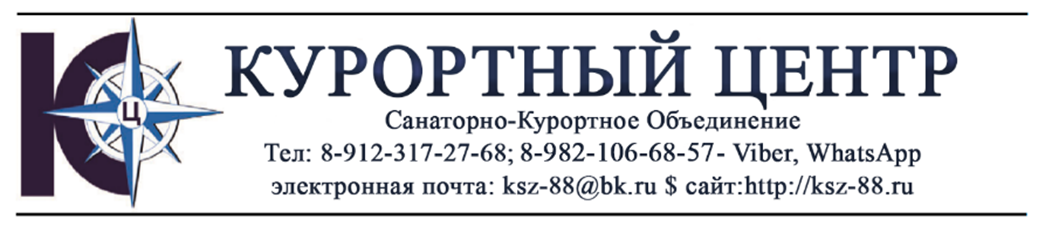 🔥ГОРЯЩИЕ МЕСТА💥 Республика Башкортостан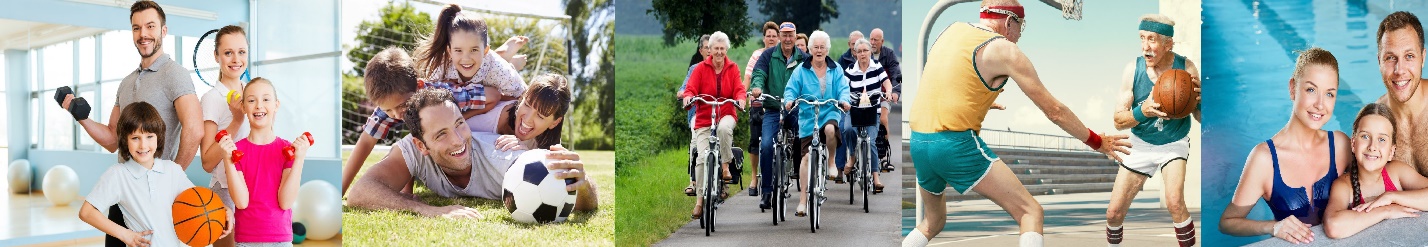 * Возможно замена дат заезда.* Цены указаны с лечением×Цена указана со СКИДКОЙПодробную информацию уточняйте по телефону 8-912-317-27-68
 КАНАЛ TELEGRAM - https://t.me/Ks1ksB
 Берегите своё здоровье!
VIBER, WhatsApp| -8-912-317-27-68, 8-952-513-73-82, 8-982-106-68-57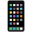 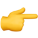 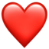 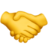 💥дом отдыха "Березки" ПРОФСОЮЗНАЯ СКИДКА 12%🌱2-х местный стандарт*с 17.04.2023 по 24.04.2023 - 7 дней*с 18.04.2023 по 25.04.2023 - 7 дней❗️2 464 р/ за 1 чел. сутки 💥санаторий "Якты-Куль" ПРОФСОЮЗНАЯ СКИДКА 15%🌱2-х местный стандарт *18.04.2023 по 25.04.2023 - 7 дней*19.04.2023 по 26.04.2023 - 7 дней❗️3 825 р/ за 1 чел./в сутки 💥Скидка пенсионерам 10%💥санаторий "Юматово" ПРОФСОЮЗНАЯ СКИДКА 14%🌱2-х местный стандарт*с 19.04.2023 по 25.04.2023 - 7 дней*с 20.04.2023 по 26.04.2023 - 7 дней❗️2 752 р/за 1 чел./в сутки💥санаторий "Юматово" ПРОФСОЮЗНАЯ СКИДКА 14%🌱2-х местный стандарт*с 19.04.2023 по 25.04.2023 - 7 дней*с 20.04.2023 по 26.04.2023 - 7 дней❗️2 752 р/за 1 чел./в сутки